sKeyRs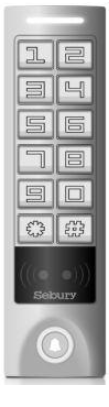                              RFID čítačka s klávesnicouČítačka RFID kariet s kódovou klávesnicou, tlačidlo zvončeka. Wiegand rozhranie pre pripojenie k riadiacemu kontroléru. Nepodporuje autonómny režim riadenia bez kontroléra.Typklávesnica s čítačkouUrčenievhodný k prístupovému systému HID&EMČítačkasTouch W-w H&EMPodsvietenieZap./ON/ - vyp. /OFF/ - automatTyp kariet125 kHz EM/HIDOdberdo 35 mAWiegand rozhranie26 - 37 bitČítacia vzdialenosť3 – 6 cmOchrana proti statickej energii15 kVDoba načítaniado 0,1 sPrípustná prevádzková vlhkosť/ teplota0 – 95% nekondenzujúca / -40 - 60°CNapájanie12-14 V DCOchrana krytímIP65Rozmery158 x 43 x 21,7 mmHmotnosť0,45 kg